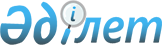 Об утверждении правил предоставления статистической и иной отчетной информации в области государственной регистрации прав на недвижимое имуществоПриказ и.о. Министра юстиции Республики Казахстан от 31 июля 2018 года № 1192. Зарегистрирован в Министерстве юстиции Республики Казахстан 6 сентября 2018 года № 17348.
      В соответствии с подпунктом 4) статьи 18-1 Закона Республики Казахстан от 26 июля 2007 года "О государственной регистрации прав на недвижимое имущество", а также подпунктом 2) пункта 3 статьи 16 Закона Республики Казахстан "О государственной статистике" от 19 марта 2010 года ПРИКАЗЫВАЮ:
      1. Утвердить прилагаемые Правила предоставления статистической и иной отчетной информации в области государственной регистрации прав на недвижимое имущество.
      2. Признать утратившим силу:
      1) приказ Министра юстиции Республики Казахстан от 28 января 2016 года № 48 "Об утверждении Правил предоставления Государственной корпорацией "Правительство для граждан" статистической и иной отчетной информации в области государственного технического обследования зданий, сооружений и (или) их составляющих" (зарегистрирован в Реестре государственной регистрации нормативных правовых актов № 13042, опубликован 17 февраля 2016 года в информационно-правовой системе "Әділет");
      2) приказ Министра юстиции Республики Казахстан от 27 апреля 2017 года № 489"О внесении изменений в приказ Министра юстиции Республики Казахстан от 28 января 2016 года № 48 "Об утверждении Правил предоставления Государственной корпорацией "Правительство для граждан" статистической и иной отчетной информации в области государственного технического обследования зданий, сооружений и (или) их составляющих"" (зарегистрирован в Реестре государственной регистрации нормативных правовых актов № 15147, опубликован 5 июня 2017 года в Эталонном контрольном банке нормативных правовых актов).
      3. Департаменту регистрационной службы и организации юридических услуг Министерства юстиции Республики Казахстан обеспечить:
      1) государственную регистрацию настоящего приказа;
      2) в течение десяти календарных дней со дня государственной регистрации настоящего приказа направление его копии на казахском и русском языках в Республиканское государственное предприятие на праве хозяйственного ведения "Республиканский центр правовой информации" Министерства юстиции Республики Казахстан для официального опубликования и включения в Эталонный контрольный банк нормативных правовых актов Республики Казахстан;
      4. Контроль за исполнением настоящего приказа возложить на курирующего заместителя Министра юстиции Республики Казахстан. 
      5. Настоящий приказ вводится в действие по истечении десяти календарных дней после дня его первого официального опубликования.
      "СОГЛАСОВАНО"
Министр информации и
коммуникаций Республики Казахстан
_____________ Д. Абаев
"__"_________ 2018 год
      "СОГЛАСОВАНО"
Заместитель председателя
Комитета по статистике
Министерства национальной экономики
Республики Казахстан
____________ Г. Керимханова
"__"_________ 2018 год ПРАВИЛА
предоставления статистической и иной отчетной информации в области государственной регистрации прав на недвижимое имущество Глава 1.Общие положения
      1. Настоящие правила предоставления статистической и иной отчетной информации в области государственной регистрации прав на недвижимое имущество (далее - Правила) разработаны в соответствии с Законом Республики Казахстан от 26 июля 2007 года "О государственной регистрации прав на недвижимое имущество" и определяют порядок предоставления некоммерческим акционерным обществом Государственной корпорацией "Правительство для граждан" (далее-Государственная корпорация) и Департаментами юстиции областей, городов республиканского значения и столицы (далее - Департаменты юстиции) статистической и иной отчетной информации в области государственной регистрации прав на недвижимое имущество (далее – Статистическая информация). Глава 2. Порядок предоставления статистической и иной отчетной информации в области государственной регистрации прав на недвижимое имущество
      2. Показатели предоставления статистической информации формируются путем выборки соответствующих количественных данных из источников первичного учета(Государственной базы данных "Регистр недвижимости"),с последующим их отражением по графам форм статистической информации.
      3. Данные указываются в разрезе отчетного периода текущего года.
      4. Государственной корпорацией ежеквартально, с нарастающим итогом к 5 числу месяца следующего за отчетным периодом в бумажном виде предоставляются в Министерство юстиции следующие виды статистической информации:
      отчет о проделанной работе по государственной регистрации прав на недвижимое имущество по форме, согласно приложению 1 к настоящим Правилам;
      отчет о вырученных средствах Государственной корпорацией за государственную регистрацию прав на недвижимое имущество по форме, согласно приложению 2 к настоящим Правилам;
      отчет о поступивших жалобах физических и юридических лиц по форме, согласно приложению 3 к настоящим Правилам (далее - Форма отчета о поступивших жалобах физических и юридических лиц);
      отчет о количестве вынесенных решений (постановлений) суда по вопросам государственной регистрации прав на недвижимое имущество по форме, согласно приложению 4 к настоящим Правилам;
      отчет о проведенных за отчетный период государственными органами проверках деятельности Государственной корпорации в сфере государственной регистрации прав на недвижимое имущество по форме, согласно приложению 5 к настоящим Правилам;
      отчет о наложенных дисциплинарных взысканиях на работников Государственной корпорации за ненадлежащее исполнение обязанностей в сфере государственной регистрации прав на недвижимое имущество за отчетный период по форме, согласно приложению 6 к настоящим Правилам;
      отчет о возбужденных уголовных делах, связанных с деятельностью в сфере государственной регистрации прав на недвижимое имущество за отчетный период по форме, согласно приложению 7 к настоящим Правилам.
      5. Департаментами юстиции ежеквартально, с нарастающим итогом к 5 числу месяца следующего за отчетным периодом, в электронном виде в Министерство юстиции предоставляется отчет о поступивших жалобах физических и юридических лиц по форме отчета о поступивших жалобах физических и юридических лиц.
      Сноска. Пункт 5 - в редакции приказа Министра юстиции РК от 20.04.2021 № 313 (вводится в действие по истечении десяти календарных дней после дня его первого официального опубликования).


      6. Филиалами государственной корпорации ежемесячно, с нарастающим итогом к 5 числу месяца следующего за отчетным периодом, в электронном виде предоставляются в Государственную корпорацию следующие виды статистической информации:
      сведения об основных показателях деятельности Государственной корпорации по внесению в информационную систему правового кадастра идентификационных и технических сведений зданий, сооружений и (или) их составляющих на вновь созданное недвижимое имущество по форме, согласно приложению 9 к настоящим Правилам;
      сведения об основных показателях деятельности Государственной корпорации по государственному техническому обследованию зданий, сооружений и (или) их составляющих по форме, согласно приложению 10 к настоящим Правилам.
      7. Статистическая информация подписывается исполнителем и заместителем Председателя Правления Государственной корпорации либо Департаментов юстиции. Отчет о проделанной работе по государственной регистрации прав на недвижимое имущество Отчетный период __________ квартал 20___ г.
      Индекс: 1. РН
      Периодичность: ежеквартальная
      Круг лиц представляющих: Государственная корпорация
      Куда представляется: Министерство юстиции
      Срок представления: ежеквартально к 5 числу следующего за отчетным периодом. Отчет о проделанной работе по государственной регистрации прав на недвижимое имущество
      Наименование организации _______________________________________________________
Адрес _________________________________________________________________________
Адрес электронной почты ________________________________________________________
Исполнитель ___________________________________________________________________
(Ф.И.О. подпись) _______________________________________________________________
Телефон ______________________
Заместитель Председателя Правления _____________________________________________
(Ф.И.О. подпись) _______________________________________________________________
Дата "___" ______________ 20__ года М.П.
      Примечание: Пояснение по заполнению приведено в приложении к настоящему "Отчету о проделанной работе по государственной регистрации прав на недвижимое имущество" Пояснение по заполнению формы "Отчет о проделанной работе по государственной регистрации прав на недвижимое имущество"
      1. Настоящее пояснение определяет единые требования по заполнению формы "Отчет о проделанной работе по государственной регистрации прав на недвижимое имущество" (далее - Форма).
      2. Форма отчета составляется ежеквартально Государственной корпорацией.
      3. Форма отчета подписывается исполнителем и заместителем Председателя Правления Государственной корпорации, с указанием его фамилии и инициалов, а также даты заполнения.
      4. Отчет представляется ежеквартально к 5 числу следующего за отчетным периодом.
      5. Отчет заполняется на государственном и русском языках.
      6. Данные указываются в разрезе отчетного квартала, текущего года, а также с начала государственной регистрации.
      7. Форма заполняется следующим образом:
      в графе 1 "Отчетный период" - отражаются сведения за отчетный период текущего года и за аналогичный период прошлого года;
      графа 2 "Количество оказанных услуг" подразделяется на графы содержащие сведения за отчетный период текущего года и за аналогичный период прошлого года и включает в себя сведения:
      в разделе 1 о государственной регистрации прав на недвижимое имущество;
      в разделе 2 об электронной регистрации прав на недвижимое имущество;
      раздел 3 "Количество отказов в регистрации прав на недвижимое имущество" включает два подраздела:
      1) бумажная;
      2) электронная;
      раздел 4 "Количество приостановлений в регистрации прав на недвижимое имущество" включает два подраздела:
      1) бумажная;
      2) электронная;
      в разделе 5 о выдаче дубликатов правоустанавливающего документа;
      раздел 6 "Информационные услуги" включает в себя 4 подраздела:
      1) количество выданных копий документов регистрационного дела заверенных регистрирующим органом, включая план (схемы);
      2) справки о зарегистрированных правах (обременениях) на недвижимое имущество и его технических характеристиках;
      3) справки об отсутствии (наличии) недвижимого имущества (без учета электронных услуг);
      4) справки о зарегистрированных прекращенных прав. Отчет о вырученных средствах Государственной корпорацией за государственную регистрацию прав на недвижимое имущество
      Отчетный период _ квартал 20___ г.
      Индекс: 2. РН
      Периодичность: ежеквартальная
      Круг лиц представляющих: Государственная корпорация
      Куда представляется: Министерство юстиции
      Срок представления: ежеквартально к 5 числу следующего за отчетным периодом. Отчет о вырученных средствах Государственной корпорацией за государственную регистрацию прав на недвижимое имущество
      Наименование организации ________________________________________________________
Адрес __________________________________________________________________________
Адрес электронной почты _________________________________________________________
Исполнитель ____________________________________________________________________
(Ф.И.О. подпись) ________________________________________________________________
Телефон _______________________________________________________________________
Заместитель Председателя Правления ______________________________________________
(Ф.И.О. подпись) ________________________________________________________________
Дата " " ______________ 20__ года             М.П.
      Примечание: Пояснение по заполнению приведено в приложении к "Отчету о вырученных средствах Государственной корпорацией за государственную регистрацию прав на недвижимое имущество". Пояснение по заполнению формы "Отчет о вырученных средствах Государственной корпорацией за государственную регистрацию прав на недвижимое имущество"
      1. Настоящее пояснение определяет единые требования по заполнению формы "Отчет о вырученных средствах Государственной корпорацией за государственную регистрацию прав на недвижимое имущество" (далее - Форма).
      2. Форма отчета составляется ежеквартально Государственной корпорацией.
      3. Форма отчета подписывается исполнителем и заместителем Председателя Правления Государственной корпорации, с указанием его фамилии и инициалов, а также даты заполнения.
      4. Отчет представляется ежеквартально к 5 числу следующего за отчетным периодом.
      5. Отчет заполняется на государственном и русском языках.
      6. Данные указываются в разрезе отчетного квартала, текущего года, а также с начала государственной регистрации.
      7. Форма заполняется следующим образом:
      в графе 1 указывается отчетный период;
      в графе 2 указывается общая сумма, в том числе за ускоренную регистрацию;
      в графе 3 количество ускоренных регистраций;
      в графе 4 указывается сумма поступившая за ускоренную регистрацию. Отчет о поступивших жалобах физических и юридических лиц Отчетный период __________квартал 20___ г.
      Индекс: 3. РН
      Периодичность: ежеквартальная
      Круг лиц представляющих: Департаменты юстиции, Государственная корпорация
      Куда представляется: Министерство юстиции
      Срок представления: ежеквартально к 5 числу следующего за отчетным периодом. Количество поступивших жалоб от физических и юридических лиц
      Наименование организации _______________________________________________________
Адрес __________________________________________________________________________
Адрес электронной почты _________________________________________________________
Исполнитель ____________________________________________________________________
(Ф.И.О. подпись) ________________________________________________________________
Телефон ________________________________________________________________________
Руководитель Департамента юстиции/Заместитель Председателя Правления
_______________________________________________________________________________
(Ф.И.О. подпись) ________________________________________________________________
Дата " " ______________ 20__ года М.П. (для Государственной корпорации)
      Примечание: Пояснение по заполнению приведено в приложении к "ОтчҰту о количестве поступивших жалоб от физических и юридических лиц". Пояснение по заполнению формы "Отчет о поступивших жалобах физических и юридических лиц"
      1. Настоящее пояснение определяет единые требования по заполнению формы "Отчет о поступивших жалобах физических и юридических лиц" (далее - Форма).
      2. Форма отчета составляется ежеквартально Департаментами юстиции, Государственной корпорацией.
      3. Форма отчета подписывается исполнителем и руководителем Департамента юстиции либо Государственной корпорации, с указанием его фамилии и инициалов, а также даты заполнения.
      4. Отчет представляется ежеквартально к 5 числу следующего за отчетным периодом.
      5. Отчет заполняется на государственном и русском языках.
      6. Данные указываются в разрезе отчетного квартала, текущего года, а также с начала государственной регистрации.
      7. Форма заполняется следующим образом:
      в графе 1 указывается отчетный период;
      графа 2 "Количество поступивших жалоб от физических и юридических лиц" включает в себя 5 разделов:
      раздел 1 "Общее количество" разделяется на 2 подраздела:
      1) юридические лица;
      2) физические лица;
      в разделах 2 и 3 указываются результаты рассмотрения жалоб (не подтвердившиеся или подтвердившиеся);
      в разделе 4 указываются принятые меры;
      в разделе 5 указываются примечания (находятся на рассмотрении и др. случаи). Отчет о количестве вынесенных решений (постановлений) суда по вопросам государственной регистрации прав на недвижимое имущество
      Отчетный период _ квартал 20___ г.
      Индекс: 4. РН
      Периодичность: ежеквартальная.
      Круг лиц представляющих: Государственная корпорация.
      Куда представляется: Министерство юстиции
      Срок представления: ежеквартально к 5 числу следующего за отчетным периодом. Отчет о количестве вынесенных решений (постановлений) суда по вопросам государственной регистрации прав на недвижимое имущество
      Наименование организации ________________________________________________________
Адрес __________________________________________________________________________
Адрес электронной почты _________________________________________________________
Исполнитель ____________________________________________________________________
(Ф.И.О. подпись) ________________________________________________________________
Телефон ________________________________________________________________________
Заместитель Председателя Правления _______________________________________________
(Ф.И.О. подпись) ________________________________________________________________
Дата " " ______________ 20__ года       М.П.
      Примечание: Пояснение по заполнению приведено в приложении к "Отчету о количестве вынесенных решений (постановлений) суда по вопросам государственной регистрации прав на недвижимое имущество". Пояснение по заполнению формы "Отчет о количестве вынесенных решений(постановлений) суда по вопросам государственной регистрации прав на недвижимое имущество"
      1. Настоящее пояснение определяет единые требования по заполнению формы "Отчет о количестве вынесенных решений (постановлений) суда по вопросам государственной регистрации прав на недвижимое имущество" (далее - Форма).
      2. Форма отчета составляется ежеквартально Государственной корпорацией.
      3. Форма отчета подписывается исполнителем и заместителем Председателя Правления Государственной корпорации, с указанием его фамилии и инициалов, а также даты заполнения.
      4. Отчет представляется ежеквартально к 5 числу следующего за отчетным периодом.
      5. Отчет заполняется на государственном и русском языках.
      6. Данные указываются в разрезе отчетного квартала, текущего года, а также с начала государственной регистрации.
      7. Форма заполняется следующим образом:
      в графе 1 указывается отчетный период;
      графа 2 "Количество вынесенных решений (постановлений) суда об отмене регистрации прав на недвижимое имущество" включает в себя три раздела:
      1) по вине Государственной корпорации (копии решений);
      2) по другим основаниям;
      3) из них вступивших в законную силу;
      в графе 3 указывается количество вынесенных решений (постановлений) суда о признании незаконными иных действий Государственной корпорации (отказ или приостановление регистрации, оказание информационных услуг и так далее);
      в графе 4 указывается количество частных определений суда. Отчет о проведенных за отчетный период государственными органами проверках деятельности Государственной корпорации в сфере государственной регистрации прав на недвижимое имущество
      Отчетный период _ квартал 20___ г.
      Индекс: 5. РН
      Периодичность: ежеквартальная
      Круг лиц представляющих: Государственная корпорация
      Куда представляется: Министерство юстиции.
      Срок представления: ежеквартально к 5 числу следующего за отчетным периодом. Отчет о проведенных за отчетный период государственными органами проверках деятельности Государственной корпорации в сфере государственной регистрации прав на недвижимое имущество
      Наименование организации ________________________________________________________
Адрес __________________________________________________________________________
Адрес электронной почты _________________________________________________________
Исполнитель ____________________________________________________________________
(Ф.И.О. подпись) 
Телефон ________________________________________________________________________
Заместитель Председателя Правления _______________________________________________
(Ф.И.О. подпись) ________________________________________________________________
Дата " " ______________ 20__ года М.П.
      Примечание: Пояснение по заполнению приведено в приложении к "Отчету о проведенных за отчетный период государственными органами проверках деятельности Государственной корпорации в сфере государственной регистрации прав на недвижимое имущество". Пояснение по заполнению формы "Отчет о проведенных за отчетный период государственными органами проверках деятельности Государственной корпорации в сфере государственной регистрации прав на недвижимое имущество"
      1. Настоящее пояснение определяет единые требования по заполнению формы "Отчет о проведенных за отчетный период государственными органами проверках деятельности Государственной корпорации в сфере государственной регистрации прав на недвижимое имущество" (далее - Форма).
      2. Форма отчета составляется ежеквартально Государственной корпорацией.
      3. Форма отчета подписывается исполнителем и заместителем Председателя Правления Государственной корпорации.
      4. Отчет представляется ежеквартально к 5 числу следующего за отчетным периодом.
      5. Отчет заполняется на государственном и русском языках.
      6. Данные указываются в разрезе отчетного квартала, текущего года, а также с начала государственной регистрации.
      7. Форма заполняется следующим образом:
      в графе 1 указывается порядковый номер;
      в графе 2 указывается наименование государственного органа, осуществившего проверку;
      в графе 3 указывается срок проведения проверки и проверяемый период;
      в графе 4 указывается структурное подразделение Государственной корпорации, в котором проводилась проверка;
      в графе 5 указываются результаты проверки;
      в графе 6 указываются принятые меры по фактам нарушений;
      в графе 7 указываются количество проверок за аналогичный период прошлого года. Отчет о наложенных дисциплинарных взысканиях на работников Государственной корпорации за ненадлежащее исполнение обязанностей в сфере государственной регистрации прав на недвижимое имущество за отчетный период Отчетный период _ квартал 20___ г.
      Индекс: 6. РН
      Периодичность: ежеквартальная
      Круг лиц представляющих: Государственная корпорация
      Куда представляется: Министерство юстиции
      Срок представления: ежеквартально к 5 числу следующего за отчетным периодом. Отчет о наложенных дисциплинарных взысканиях на работников Государственной корпорации за ненадлежащее исполнение обязанностей в сфере государственной регистрации прав на недвижимое имущество за отчетный период
      Наименование организации ________________________________________________________
Адрес __________________________________________________________________________
Адрес электронной почты_________________________________________________________
Исполнитель ____________________________________________________________________
(Ф.И.О. подпись) ________________________________________________________________
Телефон _______________________________________________________________________
Заместитель Председателя Правления ______________________________________________
(Ф.И.О. подпись) ________________________________________________________________
Дата " " ______________ 20__ года М.П.
      Примечание: Пояснение по заполнению приведено в приложении к "Отчету о наложенных дисциплинарных взысканиях на работников Государственной корпорации за ненадлежащее исполнение обязанностей в сфере государственной регистрации прав на недвижимое имущество за отчетный период". Пояснение по заполнению формы "Отчет о наложенных дисциплинарных взысканиях на работников Государственной корпорации за ненадлежащее исполнение обязанностей в сфере государственной регистрации прав на недвижимое имущество за отчетный период"
      1. Настоящее пояснение определяет единые требования по заполнению формы "Отчет о наложенных дисциплинарных взысканиях на работников Государственной корпорации за ненадлежащее исполнение обязанностей в сфере государственной регистрации прав на недвижимое имущество за отчетный период" (далее - Форма).
      2. Форма отчета составляется ежеквартально Государственной корпорацией.
      3. Форма отчета подписывается исполнителем и заместителем Председателя Правления Государственной корпорации, с указанием его фамилии и инициалов, а также даты заполнения.
      4. Отчет представляется ежеквартально к 5 числу следующего за отчетным периодом.
      5. Отчет заполняется на государственном и русском языках.
      6. Данные указываются в разрезе отчетного квартала, текущего года, а также с начала государственной регистрации.
      7. Форма заполняется следующим образом:
      в графе 1 указывается порядковый номер;
      в графе 2 указывается фамилия, имя, отчество и должность сотрудника, привлеченного к дисциплинарной ответственности";
      в графе 3 указывается вид дисциплинарного взыскания, дата и номер приказа;
      в графе 4 указывается основание привлечения к дисциплинарной ответственности;
      в графе 5 указывается количество сотрудников, привлеченных к дисциплинарной ответственности за аналогичный период прошлого года. Отчет о возбужденных уголовных делах, связанных с деятельностью в сфере государственной регистрации прав на недвижимое имущество за отчетный период
      Отчетный период _ квартал 20___ г.
      Индекс: 7. РН
      Периодичность: ежеквартальная
      Круг лиц представляющих: Государственная корпорация
      Куда представляется: Министерство юстиции
      Срок представления: ежеквартально к 5 числу следующего за отчетным периодом. Отчет о возбужденных уголовных делах, связанных с деятельностью в сфере государственной регистрации прав на недвижимое имущество за отчетный период
      Наименование организации ________________________________________________________
Адрес __________________________________________________________________________
Адрес электронной почты _________________________________________________________
Исполнитель ____________________________________________________________________
(Ф.И.О. подпись) ________________________________________________________________
Телефон _______________________________________________________________________
Заместитель Председателя Правления ______________________________________________
(Ф.И.О. подпись) ________________________________________________________________
Дата " " ______________ 20__ года М.П.
      Примечание: Пояснение по заполнению приведено в приложении к "Отчету о возбужденных уголовных делах, связанных с деятельностью в сфере государственной регистрации прав на недвижимое имущество за отчетный период". Пояснение по заполнению формы "Отчет о возбужденных уголовных делах, связанных с деятельностью в сфере государственной регистрации прав на недвижимое имущество за отчетный период"
      1. Настоящее пояснение определяет единые требования по заполнению формы "Отчет о возбужденных уголовных делах, связанных с деятельностью в сфере государственной регистрации прав на недвижимое имущество за отчетный период" (далее - Форма).
      2. Форма отчета составляется ежеквартально Государственной корпорацией.
      3. Форма отчета подписывается исполнителем и заместителем Председателя Правления Государственной корпорации
      4. Отчет представляется ежеквартально к 5 числу следующего за отчетным периодом.
      5. Отчет заполняется на государственном и русском языках.
      6. Данные указываются в разрезе отчетного квартала, текущего года, а также с начала государственной регистрации.
      7. Форма заполняется следующим образом:
      в графе 1 указывается порядковый номер;
      в графе 2 указывается фамилия, имя, отчество и должность сотрудника, привлеченного к уголовной ответственности;
      в графе 3 указывается статья Уголовного Кодекса, по которой возбуждено уголовное дело;
      в графе 4 указывается информация о неправомерных действиях (бездействиях) сотрудника, послуживших основанием для возбуждения уголовного дела;
      в графе 5 указывается информация о вынесенном решении суда по уголовному делу, включая сведения о назначенном наказании;
      в графе 6 указывается количество сотрудников, привлеченных к уголовной ответственности за аналогичный период прошлого года. Отчет о количестве административных дел, возбужденных по статье 460 Кодекса Республики Казахстан "Об административных правонарушениях" от 5июля 2014 года Отчетный период __________квартал 20___ г.
      Индекс: 8. РН
      Периодичность: ежеквартальная
      Круг лиц представляющих: Департаменты юстиции
      Куда представляется: Министерство юстиции
      Срок представления: ежеквартально к 5 числу следующего за отчетным периодом. Отчет о количестве административных дел, возбужденных по статье 460 Кодекса Республики Казахстан "Об административных правонарушениях" от 5 июля 2014 года
      Наименование организации ________________________________________________________
Адрес __________________________________________________________________________
Адрес электронной почты _________________________________________________________
Исполнитель ____________________________________________________________________
                                     (Ф.И.О. подпись)
Телефон ______________________
Руководитель ___________________________________________________________________
(Ф.И.О. подпись) ________________________________________________________________
Дата " " ______________ 20__ года
      Примечание: Пояснение по заполнению приведено в приложении к "Отчету о количестве административных дел, возбужденных по статье 460 Кодекса Республики Казахстан "Об административных правонарушениях" от 5 июля 2014 года". Пояснение по заполнению формы "Отчет о количестве административных дел, возбужденных по статье 460 Кодекса Республики Казахстан "Об административных правонарушениях" от 5 июля 2014 года"
      1. Настоящее пояснение определяет единые требования по заполнению формы "Отчет о количестве административных дел, возбужденных по статье 460 Кодекса Республики Казахстан "Об административных правонарушениях" от 5 июля 2014 года" (далее - Форма).
      2. Форма отчета составляется ежеквартально Департаментами юстиции.
      3. Форма отчета подписывается исполнителем и руководителем Департамента юстиции.
      4. Отчет представляется ежеквартально к 5 числу следующего за отчетным периодом.
      5. Отчет заполняется на государственном и русском языках.
      6. Данные указываются в разрезе отчетного квартала, текущего года, а также с начала государственной регистрации.
      7. Форма заполняется следующим образом:
      в разделе 1 указывается отчетный период;
      в разделе 2 указывается количество административных дел;
      в разделе 3 указывается количество административных дел, находящихся на рассмотрении в суде;
      раздел 4 "Привлечено к ответственности в виде предупреждения (количество лиц)" состоит из:
      1) физические лица;
      2) юридические лица;
      раздел 5 "Привлечено к ответственности в виде штрафа (количество лиц и сумма)"состоит из:
      1) физические лица;
      2) юридические лица;
      в разделе 6 указывается количество административных дел, прекращенных судом в связи с малозначительностью;
      в разделе 7 указывается количество прекращенных дел в связи с отсутствием состава правонарушения. Сведения об основных показателях деятельности Государственной корпорации по внесению в информационную систему правового кадастра идентификационных и технических сведений зданий, сооружений и (или) их составляющих на вновь созданное недвижимое имущество Отчетный период _ месяц 20___ г.
      Индекс: 9. УОРПОТОН
      Периодичность: ежемесячно
      Круг лиц представляющих: филиалы Государственной корпорации областей, городов республиканского значения и столицы
      Куда представляется: Государственная корпорация
      Срок представления: ежемесячно к 5 числу следующего за отчетным периодом. Сведения об основных показателях деятельности Государственной корпорации по внесению в информационную систему правового кадастра идентификационных и технических сведений зданий, сооружений и (или) их составляющих на вновь созданное недвижимое имущество
      продолжение таблицы
      Наименование филиала ___________________________________________________________
Адрес __________________________________________________________________________
Адрес электронной почты _________________________________________________________
Исполнитель ____________________________________________________________________
(Ф.И.О., подпись) ________________________________________________________________
Телефон _______________________
Руководитель ____________________________________________________________________
                         (Ф.И.О., подпись)
Дата "___" ____________________ 20 ___ года
      Примечание: Пояснение по заполнению приведено в приложении к форме сведений об основных показателях деятельности Государственной корпорации по внесению в информационную систему правового кадастра идентификационных и технических сведений зданий, сооружений и (или) их составляющих на вновь созданное недвижимое имущество. Пояснение по заполнению формы "Сведения об основных показателях деятельности Государственной корпорации по внесению в информационную систему правового кадастра идентификационных и технических сведений зданий, сооружений и (или) их составляющих на вновь созданное недвижимое имущество"
      1. Настоящее пояснение определяет единые требования по заполнению формы "Сведения об основных показателях деятельности Государственной корпорации по внесению в информационную систему правового кадастра идентификационных и технических сведений зданий, сооружений и (или) их составляющих на вновь созданное недвижимое имущество" (далее-Форма).
      2. Форма составляется ежемесячно филиалами Государственной корпорации.
      3. Форма подписывается исполнителем и заместителем Председателя Правления Государственной корпорации.
      4. Сведения представляются ежемесячно к 5 числу следующего за отчетным периодом.
      5. Форма заполняется на государственном и русском языках.
      6. Данные указываются в разрезе отчетного месяца, текущего года, а также с начала государственной регистрации.
      7. Форма заполняется следующим образом:
      в графе 1 - указывается порядковый номер;
      в графе 2 - указывается наименование филиала Государственной корпорации областей, городов республиканского значения и столицы;
      в графе 3 – указываются сведения о приеме и выдаче заявлений по внесению в информационную систему правового кадастра идентификационных и технических сведений зданий, сооружений и (или) их составляющих на вновь созданное недвижимое имущество через Государственную корпорацию, которые состоят из:
      1) количества поступивших заявлений на внесение в информационную систему правового кадастра идентификационных и технических сведений зданий, сооружений и(или) их составляющих на вновь созданное недвижимое имущество;
      2) внесенных в информационную систему правового кадастра идентификационных и технических сведений зданий, сооружений и (или) их составляющих на вновь созданное недвижимое имущество;
      3) количества (физических лиц);
      4) количества (юридических лиц);
      5) оплаченной суммы за выдачу технического паспорта (тенге);
      6) количества возвратов (не полный пакет документов, по ходатайству заявителя).
      в графе 4 – указываются сведения о количестве принятых и выданных заявлений по внесению в информационную систему правового кадастра идентификационных и технических сведений зданий, сооружений и (или) их составляющих на вновь созданное недвижимое имущество через портал, которые состоят из:
      1) количества поступивших заявлений на внесение в информационную систему правового кадастра идентификационных и технических сведений зданий, сооружений и(или) их составляющих на вновь созданное недвижимое имущество;
      2) количества внесенных в информационную систему правового кадастра идентификационных и технических сведений зданий, сооружений и (или) их составляющих на вновь созданное недвижимое имущество;
      3) количества (физических лиц);
      4) количества (юридических лиц);
      5) оплаченной суммы за выдачу технического паспорта (тенге);
      6) количества возвратов (не полный пакет документов, по ходатайству заявителя).
      в графе 5 указывается количество архивных материалов. Сведения об основных показателях деятельности Государственной корпорации по государственному техническому обследованию зданий, сооружений и (или) их составляющих
      Отчетный период __________месяц 20___ г.
      Индекс: 10. УОРПОТОН
      Периодичность: ежемесячная
      Круг лиц представляющих: филиалы Государственной корпорации областей, городов республиканского значения и столицы
      Куда представляется: Государственная корпорация
      Срок представления: ежемесячно к 5 числу следующего за отчетным периодом. Сведения об основных показателях деятельности Государственной корпорации по государственному техническому обследованию зданий, сооружений и (или) их составляющих
      продолжение таблицы
      продолжение таблицы
      Наименование филиала ___________________________________________________________
Адрес __________________________________________________________________________
Адрес электронной почты _________________________________________________________
Исполнитель ____________________________________________________________________
(Ф.И.О. подпись) ________________________________________________________________
Телефон ________________________
Руководитель ___________________________________________________________________
(Ф.И.О. подпись)
Дата "___" ____________________ 20 ___ года
      Примечание: Пояснение по заполнению приведено в приложении к форме сведений об основных показателях деятельности Государственной корпорации по государственному техническому обследованию зданий, сооружений и (или) их составляющих. Пояснение по заполнению формы "Сведения об основных показателях деятельности Государственной корпорации по государственному техническому обследованию зданий, сооружений и (или) их составляющих"
      1. Настоящее пояснение определяет единые требования по заполнению "Сведения об основных показателях деятельности Государственной корпорации по государственному техническому обследованию зданий, сооружений и (или) их составляющих" (далее-Форма).
      2. Форма составляется ежемесячно филиалами Государственной корпорации.
      3. Форма подписывается исполнителем и руководителем филиала Государственной корпорации.
      4. Сведения представляются ежемесячно к 5 числу следующего за отчетным периодом.
      5. Форма заполняется на государственном и русском языках.
      6. Данные указываются в разрезе отчетного месяца, текущего года, а также с начала государственной регистрации.
      Форма заполняется следующим образом:
      в графе 1 - указывается порядковый номер;
      в графе 2 - указывается наименование филиала Государственной корпорации областей, городов республиканского значения и столицы;
      в графе 3 - указываются сведения о приеме и выдаче технических паспортов через филиалы Государственной корпорации, которые состоят из:
      1) количества поступивших заявлений на выдачу технических паспортов;2) количества выданных технических паспортов;
      3) количества (физических лиц);
      4) количества (юридических лиц);
      5) оплаченной суммы за выдачу технического паспорта (тенге);
      6) количества возвратов (не полный пакет документов, не обеспечен доступ к объекту недвижимости).
      в графе 4 – указываются сведения о приеме и выдаче технических паспортов через портал, которые состоят из:
      1) количества поступивших заявлений на выдачу технических паспортов;
      2) количества выданных технических паспортов;
      3) количества (физических лиц);
      4) количества (юридических лиц);
      5) оплаченной суммы за выдачу технического паспорта (тенге);
      6) количества возвратов (не полный пакет документов, не обеспечен доступ к объекту недвижимости).
      в графе 5 указываются сведения о количестве изготовленных, невостребованных технических паспортов и количестве архивных дел по видам объектов недвижимости которые подразделяются на:
      1) квартиры, комнаты в общежитии (2 рабочих дня);
      2) жилые дома, гаражи, дачи (4 рабочих дня);
      3) объекты недвижимости до 1000 м2 (6 рабочих дней);
      4) объекты недвижимости свыше 1000 м2 (9 рабочих дней).
      в графе 6 указывается количество невостребованных документов;
      в графе 7 указывается количество архивных дел.
					© 2012. РГП на ПХВ «Институт законодательства и правовой информации Республики Казахстан» Министерства юстиции Республики Казахстан
				
      Исполняющий обязанности
Министра юстиции
Республики Казахстан 

Н. Пан
Утверждены приказом
исполняющего обязанности
Министра юстиции
Республики Казахстан
от 31 июля 2018 года № 1192Приложение 1
к Правилам предоставления
статистической и иной отчетной
информации в области
государственной регистрации
прав на недвижимое имуществоФормаПродолжение 
Отчетный период
Количество оказанных услуг
Количество оказанных услуг
Количество оказанных услуг
Количество оказанных услуг
Количество оказанных услуг
Количество оказанных услуг
Количество оказанных услуг
Количество оказанных услуг
Количество оказанных услуг
Количество оказанных услуг
Количество оказанных услуг
Отчетный период
Государственная регистрация прав на недвижимое имущество
Электронная регистрация прав на недвижимое имущество
Количество отказов в регистрации прав на недвижимое имущество
Количество отказов в регистрации прав на недвижимое имущество
Количество приостановлений регистрации прав на недвижимое имущество
Количество приостановлений регистрации прав на недвижимое имущество
Выдача дубликата правоустанавливающего документа
Информационные услуги
Информационные услуги
Информационные услуги
Информационные услуги
Отчетный период
Государственная регистрация прав на недвижимое имущество
Электронная регистрация прав на недвижимое имущество
бумажная
электронная
бумажная
электронная
Выдача дубликата правоустанавливающего документа
Выдача копий документов регистрационного дела заверенных регистрирующим органом, включая план (схемы)
Справка о зарегистрированных правах (обременениях) на недвижимое имущество и его технических характеристик
Справка об отсутствии (наличии) недвижимого имущества (без учета электронных услуг)
Справка о зарегистрированных и прекращенных правах
1
2
3
4
5
6
7
8
9
10
11
12
отчетный период текущего года
аналогичный период прошлого годаПриложение
к форме отчета о проделанной работе
по государственной регистрации
прав на недвижимое имуществоПриложение 2
к Правилам предоставления
статистической и иной отчетной
информации в области
государственной регистрации
прав на недвижимое имуществоФормаПродолжение
Отчетный период
Общая сумма, в том числе за ускоренную регистрацию
Количество ускоренных регистраций
Сумма поступившая за ускоренную регистрацию
1
2
3
4
отчетный период текущего года
аналогичный период прошлого годаПриложение
к форме отчета о вырученных
средствах Государственной корпорацией
за государственную регистрацию
прав на недвижимое имуществоПриложение 3
к Правилам предоставления
статистической и иной отчетной
информации в области
государственной регистрации
прав на недвижимое имуществоФормаПродолжение
Отчетный период
Количество поступивших жалоб от физических и юридических лиц
Количество поступивших жалоб от физических и юридических лиц
Количество поступивших жалоб от физических и юридических лиц
Количество поступивших жалоб от физических и юридических лиц
Количество поступивших жалоб от физических и юридических лиц
Количество поступивших жалоб от физических и юридических лиц
Отчетный период
Общее количество
Общее количество
Не подтвердилось
Подтвердилось
Принятые меры
Примечание (находятся на рассмотрении и др. случаи)
Отчетный период
Физических лиц
Юридических лиц
Не подтвердилось
Подтвердилось
Принятые меры
Примечание (находятся на рассмотрении и др. случаи)
1
2
2
3
4
5
6
отчетный период текущего года
отчетный период прошлого годаПриложение
к форме отчета о поступивших
жалобах физических и
юридических лицПриложение 4
к Правилам предоставления
статистической и иной отчетной
информации в области
государственной регистрации
прав на недвижимое имуществоФормаПродолжение
Отчетный период
Количество вынесенных решений (постановлений) суда об отмене регистрации прав на недвижимое имущество
Количество вынесенных решений (постановлений) суда об отмене регистрации прав на недвижимое имущество
Количество вынесенных решений (постановлений) суда об отмене регистрации прав на недвижимое имущество
Количество вынесенных решений (постановлений) суда о признании незаконными иных действий Государственной корпорации (отказ или приостановление регистрации, оказание информационных услуг и так далее)
Количество частных определений суда
1
2
2
2
3
4
По вине Государственной корпорации (копии решений)
По другим основаниям
Из них вступивших в законную силу
1)
2)
3)
отчетный период текущего года
аналогичный период прошлого годаПриложение
к форме отчета о количестве
вынесенных решений
(постановлений) суда по
вопросам государственной
регистрации прав на
недвижимое имуществоПриложение 5
к Правилам предоставления
статистической и иной отчетной
информации в области
государственной регистрации
прав на недвижимое имуществоФормаПродолжение
№
Наименование государственного органа, осуществившего проверку
Срок проведения проверки и проверяемый период
Структурное подразделение Государственной корпорации, в котором проводилась проверка
Результаты проверки
Принятые меры по фактам нарушений
Количество проверок за аналогичный период прошлого года
1
2
3
4
5
6
7
1
2.
3.
4.
5.
6.Приложение
к форме отчета о проведенных
за отчетный период
государственными органами
проверках деятельности
Государственной корпорации в
сфере государственной
регистрации прав на
недвижимое имуществоПриложение 6
к Правилам предоставления
статистической и иной отчетной
информации в области
государственной регистрации
прав на недвижимое имуществоФормаПродолжение
№
Ф.И.О. и должность сотрудника, привлеченного к дисциплинарной ответственности
Вид дисциплинарного взыскания, дата и номер приказа
Основание привлечения к дисциплинарной ответственности
Количество сотрудников, привлеченных к дисциплинарной ответственности за аналогичный период прошлого года
1
2
3
4
5
1
2.
3
4
5.
6.
7.Приложение
к форме отчета о наложенных
дисциплинарных взысканиях на
работников Государственной
корпорации за ненадлежащее
исполнение обязанностей в
сфере государственной
регистрации прав на
недвижимое имущество за
отчетный периодПриложение 7
к Правилам предоставления
статистической и иной отчетной
информации в области
государственной регистрации
прав на недвижимое имуществоФормаПродолжение
№
Ф.И.О. и должность сотрудника, привлеченного к уголовной ответственности
Статья Уголовного Кодекса, по которой возбуждено уголовное дело
Информация о неправомерных действиях (бездействиях) сотрудника, послуживших основанием для возбуждения уголовного дела
Информация о вынесенном решении суда по уголовному делу, включая сведения о назначенном наказании
Количество сотрудников, привлеченных к уголовной ответственности за аналогичный период прошлого года
1
2
3
4
5
6Приложение
к форме отчета о возбужденных
уголовных делах, связанных с
деятельностью в сфере
государственной регистрации
прав на недвижимое имущество
за отчетный периодПриложение 8
к Правилам предоставления
статистической и иной отчетной
информации в области
государственной регистрации
прав на недвижимое имуществоФормаПродолжение 
Отчетный период
Количество административных дел.
Количество административных дел, находящихся на рассмотрении в суде
Привлечено к ответственности в виде предупреждения (количество лиц)
Привлечено к ответственности в виде предупреждения (количество лиц)
Привлечено к ответственности в виде штрафа (количество лиц и сумма)
Привлечено к ответственности в виде штрафа (количество лиц и сумма)
Количество административных дел, прекращенных судом в связи с малозначительностью
Количество прекращенных дел в связи с отсутствием состава правонарушения
Отчетный период
Количество административных дел.
Количество административных дел, находящихся на рассмотрении в суде
Физические лица
Юридические лица
Физические лица
Юридические лица
Количество административных дел, прекращенных судом в связи с малозначительностью
Количество прекращенных дел в связи с отсутствием состава правонарушения
1
2
3
4
5
6
7
8
9
за отчетный период текущего года
за отчетный период прошлого годаПриложение
к форме отчета о количестве
административных дел,
возбужденных по статье 460
Кодекса Республики Казахстан
"Об административных
правонарушениях" от 5 июля 2014 годаПриложение 9
к Правилам предоставления
статистической и иной отчетной
информации в области
государственной регистрации
прав на недвижимое имуществоФормаПродолжение
№ п/п
Наименование филиала
Количество оказанных услуг
Количество оказанных услуг
Количество оказанных услуг
Количество оказанных услуг
Количество оказанных услуг
Количество оказанных услуг
Количество оказанных услуг
№ п/п
Наименование филиала
Прием и выдача заявлений по внесению в информационную систему правового кадастра идентификационных и технических сведений зданий, сооружений и (или) их составляющих на вновь созданное недвижимое имущество через Государственную корпорацию
Прием и выдача заявлений по внесению в информационную систему правового кадастра идентификационных и технических сведений зданий, сооружений и (или) их составляющих на вновь созданное недвижимое имущество через Государственную корпорацию
Прием и выдача заявлений по внесению в информационную систему правового кадастра идентификационных и технических сведений зданий, сооружений и (или) их составляющих на вновь созданное недвижимое имущество через Государственную корпорацию
Прием и выдача заявлений по внесению в информационную систему правового кадастра идентификационных и технических сведений зданий, сооружений и (или) их составляющих на вновь созданное недвижимое имущество через Государственную корпорацию
Прием и выдача заявлений по внесению в информационную систему правового кадастра идентификационных и технических сведений зданий, сооружений и (или) их составляющих на вновь созданное недвижимое имущество через Государственную корпорацию
Прием и выдача заявлений по внесению в информационную систему правового кадастра идентификационных и технических сведений зданий, сооружений и (или) их составляющих на вновь созданное недвижимое имущество через Государственную корпорацию
Прием и выдача заявлений по внесению в информационную систему правового кадастра идентификационных и технических сведений зданий, сооружений и (или) их составляющих на вновь созданное недвижимое имущество через Государственную корпорацию
№ п/п
Наименование филиала
поступило
внесено
физические лица
юридические лица
Сумма оплаты
Возвраты
Возвраты
№ п/п
Наименование филиала
поступило
внесено
физические лица
юридические лица
Сумма оплаты
не полный пакет документов
по ходатайству заявителя
1
2
3
3
3
3
3
3
3
Количество оказанных услуг
Количество оказанных услуг
Количество оказанных услуг
Количество оказанных услуг
Количество оказанных услуг
Количество оказанных услуг
Количество оказанных услуг
Количество оказанных услуг
Прием и выдача заявлений по внесению в информационную систему правового кадастра идентификационных и технических сведений зданий, сооружений и (или) их составляющих на вновь созданное недвижимое имущество через портал
Прием и выдача заявлений по внесению в информационную систему правового кадастра идентификационных и технических сведений зданий, сооружений и (или) их составляющих на вновь созданное недвижимое имущество через портал
Прием и выдача заявлений по внесению в информационную систему правового кадастра идентификационных и технических сведений зданий, сооружений и (или) их составляющих на вновь созданное недвижимое имущество через портал
Прием и выдача заявлений по внесению в информационную систему правового кадастра идентификационных и технических сведений зданий, сооружений и (или) их составляющих на вновь созданное недвижимое имущество через портал
Прием и выдача заявлений по внесению в информационную систему правового кадастра идентификационных и технических сведений зданий, сооружений и (или) их составляющих на вновь созданное недвижимое имущество через портал
Прием и выдача заявлений по внесению в информационную систему правового кадастра идентификационных и технических сведений зданий, сооружений и (или) их составляющих на вновь созданное недвижимое имущество через портал
Прием и выдача заявлений по внесению в информационную систему правового кадастра идентификационных и технических сведений зданий, сооружений и (или) их составляющих на вновь созданное недвижимое имущество через портал
Количество архивных материалов
поступило
внесено
физические лица
юридические лица
Сумма оплаты
возвраты
возвраты
поступило
внесено
физические лица
юридические лица
Сумма оплаты
не полный пакет документов
по ходатайству заявителя
4
4
4
4
4
4
4
5Приложение
к форме сведений об основных
показателях деятельности
Государственной корпорации по
внесению в информационную
систему правового кадастра
идентификационных и
технических сведений зданий,
сооружений и (или) их
составляющих на вновь
созданное недвижимое имуществоПриложение 10
к Правилам предоставления
статистической и иной отчетной
информации в области
государственной регистрации
прав на недвижимое имуществоФормаПродолжение
№ п/п
Наименование филиала
Количество оказанных услуг
Количество оказанных услуг
Количество оказанных услуг
Количество оказанных услуг
Количество оказанных услуг
Количество оказанных услуг
Количество оказанных услуг
№ п/п
Наименование филиала
Прием и выдача заявлений по выдаче технических паспортов на объекты недвижимого имущества через Государственную корпорацию
Прием и выдача заявлений по выдаче технических паспортов на объекты недвижимого имущества через Государственную корпорацию
Прием и выдача заявлений по выдаче технических паспортов на объекты недвижимого имущества через Государственную корпорацию
Прием и выдача заявлений по выдаче технических паспортов на объекты недвижимого имущества через Государственную корпорацию
Прием и выдача заявлений по выдаче технических паспортов на объекты недвижимого имущества через Государственную корпорацию
Прием и выдача заявлений по выдаче технических паспортов на объекты недвижимого имущества через Государственную корпорацию
Прием и выдача заявлений по выдаче технических паспортов на объекты недвижимого имущества через Государственную корпорацию
№ п/п
Наименование филиала
поступило
выдано
физические лица
юридические лица
Сумма оплаты
возвраты
возвраты
№ п/п
Наименование филиала
поступило
выдано
физические лица
юридические лица
Сумма оплаты
не полный пакет документов
не обеспечен доступ
1
2
3
3
3
3
3
3
3 Количество оказанных услуг Количество оказанных услуг Количество оказанных услуг Количество оказанных услуг Количество оказанных услуг Количество оказанных услуг Количество оказанных услуг
Прием и выдача заявлений по выдаче технических паспортов на объекты недвижимого имущества через Портал электронного правительства
Прием и выдача заявлений по выдаче технических паспортов на объекты недвижимого имущества через Портал электронного правительства
Прием и выдача заявлений по выдаче технических паспортов на объекты недвижимого имущества через Портал электронного правительства
Прием и выдача заявлений по выдаче технических паспортов на объекты недвижимого имущества через Портал электронного правительства
Прием и выдача заявлений по выдаче технических паспортов на объекты недвижимого имущества через Портал электронного правительства
Прием и выдача заявлений по выдаче технических паспортов на объекты недвижимого имущества через Портал электронного правительства
Прием и выдача заявлений по выдаче технических паспортов на объекты недвижимого имущества через Портал электронного правительства
поступило
выдано
физические лица
юридические лица
Сумма оплаты
возвраты
возвраты
поступило
выдано
физические лица
юридические лица
Сумма оплаты
не полный пакет документов
не обеспечен доступ
4
4
4
4
4
4
4 Количество оказанных услуг Количество оказанных услуг Количество оказанных услуг Количество оказанных услуг Количество оказанных услуг Количество оказанных услуг
Количество изготовленных, невостребованных технических паспортов и количество архивных дел по видам объектов недвижимости
Количество изготовленных, невостребованных технических паспортов и количество архивных дел по видам объектов недвижимости
Количество изготовленных, невостребованных технических паспортов и количество архивных дел по видам объектов недвижимости
Количество изготовленных, невостребованных технических паспортов и количество архивных дел по видам объектов недвижимости
Невостребованные документы
Количество архивных дел
Квартир, комнат в общежитии (2 рабочих дня)
Жилые дома, гаражи, дачи (4 рабочих дней)
до 1000 м2 (5 рабочих дней)
Свыше 1000 м2 рабочих дней)
Находящиеся на выдаче
Всех категорий дел
5
5
5
5
6
7Приложение
к форме сведений об основных
показателях деятельности
Государственной корпорации по
государственному техническому
обследованию зданий,
сооружений и (или) их
составляющих